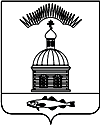 АДМИНИСТРАЦИЯ МУНИЦИПАЛЬНОГО ОБРАЗОВАНИЯГОРОДСКОЕ  ПОСЕЛЕНИЕ ПЕЧЕНГА ПЕЧЕНГСКОГО РАЙОНАМУРМАНСКОЙ ОБЛАСТИПОСТАНОВЛЕНИЕ (ПРОЕКТ)п. ПеченгаО категорировании  мест с массовым пребыванием людей и объектов (территорий) на территории  муниципального образованиягородское поселение ПеченгаВ соответствии с Федеральными законами от 6 октября 2003 №131-ФЗ «Об общих принципах организации местного самоуправления в Российской Федерации», от 6 марта 2006 № 35-ФЗ «О противодействии терроризму», от 25 июля 2002 №114-ФЗ «О противодействии экстремисткой деятельности», руководствуясь постановлением Правительства РФ от 25 марта 2015 № 272 «Об утверждении требований к антитеррористической защищенности мест массового пребывания людей и объектов (территорий), подлежащих обязательной охране полицией, и форм паспортов безопасности таких мест и объектов (территорий)», распоряжением Правительства Российской Федерации от 2 ноября 2009 г. N 1629-р «Об утверждении перечня объектов подлежащих обязательной охране полицией, руководствуясь Уставом городского поселения Печенга,ПОСТАНОВЛЯЮ:1.​  С целью определения перечня мест (объектов) массового пребывания людей, установления дифференцированных требований к обеспечению безопасности людей от террористических актов и возможных последствий, провести на территории муниципального образования городское поселение Печенга (далее - МО г.п. Печенга) категорирование мест, объектов массового пребывания людей, и составление паспортов безопасности мест (объектов) массового пребывания людей, провести в составе межведомственной комиссии по обследованию и категорированию мест (объектов) массового пребывания людей на территории МО г.п. Печенга в срок до 25.03.2016 года.2.​  Утвердить форму акта по обследованию и категорированию места (объекта) массового пребывания людей, согласно приложению к настоящему Постановлению.3.  Заместителю председателя  межведомственной комиссии по обследованию и категорированию мест (объектов) массового пребывания людей на территории МО г.п. Печенга в срок до 25.04.2016 года предоставить главе администрации МО г.п. Печенга  согласованные паспорта безопасности мест (объектов) массового пребывания людей на территории МО г.п.Печенга, по форме утверждённой постановлением Правительства Российской Федерации от 25.05.2015 г. № 272.4. Признать утратившим силу постановление администрации муниципального образования городское поселение Печенга от 18.01.2016 года №16 «О категорировании мест с массовым пребыванием людей и объектов (территорий) на территории муниципального образования городское поселение Печенга»         4. Настоящее Постановление вступает в силу с момента его опубликования (обнародования).          5. Настоящее Постановление обнародовать в соответствии с Порядком опубликования (обнародования) муниципальных правовых актов органов местного самоуправления городского поселения Печенга.           6. Контроль за исполнением настоящего Постановления оставляю за собой.Глава администрации муниципального образования городское поселение Печенга                                                           Н.Г. Жданова  Лист согласования:Заместитель главы администрации           ______________           А.Н. БыстровНачальник финансового отдела                 ______________          О. И. БамбулЮрисконсульт юридического отдела         _____________             М.В. Ощепкова                                                                        Исп. Храбрунов О.И.Рассылка 7 экз.: дело –1, Прокур. –1, Зам. главы – 1, юрид.отдел -1, директора школ -2, ПО по обслуживанию г. Заполярный – 1, совет депутатов – 1                                                                                                                                                          Приложение  к Постановлению администрации                                                                                 муниципального образования                                                                                 городское поселение Печенга                                                                                 от «21» марта 2016 года № 74А К Тобследования и категорирования места (объекта) массового пребывания людей_________________________________________________________п.г.т. Печенга  (наименование места,(объекта))__________________  (дата)В соответствии с Постановлением Правительства РФ от 25 марта 2015 года № 272 «Об утверждении требований к антитеррористической защищенности мест массового пребывания людей и объектов (территорий), подлежащих обязательной охране полицией и форм паспортов безопасности»:Межведомственная Комиссия в составе:Председатель комиссии: - Жданова Наталья Геннадьевна – глава администрации МО г.п. ПеченгаЗаместитель председателя комиссии: - Быстров Александр НиколаевичЧлены комиссии:- Семенов Алексей Владимирович – начальник ОМВД России по Печенгскому району (по согласованию);- Иванов Вячеслав Викторович - начальник Отдела ФСБ по Печенгскому гарнизону  (по согласованию);- Степанский Андрей Георгиевич – комендант Печенгского военного гарнизона ( по согласованию);- Шумайлов Дмитрий Витальевич - директор МКУ МФЦ МО г.п. Печенга;- Фролова Гузель Рафисовна – директор МКУ КДЦ «Платформа»;- Храбрунов Олег Иванович – ведущий специалист ГО,ЧС и ПБ администрации МО г.п. Печенга.Провела обследование и категорирование места (объекта) массового пребывания людей_____________________________________________________________________________(наименование места,(объекта))в присутствии руководителя (представителя) организации________________________________                                                (Ф.И.О, должность руководителя)В ходе проверки установлено следующее:1.​ __________________________________________________________________________________________________________________________________________________________(наименование места,(объекта), адрес расположения)2. Общая площадь: __________________________________________________________________3. Форма собственности:_________________________________________________________4. Адрес, телефон: ___________________________________________________________________5.Руководитель: _____________________________________________________________________6. мониторинг одновременного пребывания и (или) передвижения людей на территории места массового пребывания людей в течение 3 дней, включая рабочие и выходные (праздничные) дни.__________ __________________________________________________________(Дата) (количество всего человек (в том числе детей, сотрудников)____ _______________________________________________________________(Дата) (количество всего человек (в том числе детей, сотрудников)__________ ________________________________________________________(Дата) (количество всего человек (в том числе детей, сотрудников)Выводы комиссии: В соответствии с Постановлением ПравительстваРФ от 25 марта 2015 года № 272 «Об утверждении требований к антитеррористической защищенности мест массового пребывания людей и объектов (территорий), подлежащих обязательной охране полицией и форм паспортов безопасности» ________________________________ установить _______________ категорию(Наименование организации места (объекта) массового пребывания людей)Особые мнения:___________________________________________________________________________________________________________________________________________________________________________________________________________________________________________________________________________________________________________________________Председатель комиссии:          ___________________        Н.Г.Жданова                                                                                                    (подпись)Члены комиссии:________________ Семенов Алексей Владимирович ________________ Иванов Вячеслав Викторович ________________ Шумайлов Дмитрий Витальевич ________________ Степанский Андрей Георгиевич  ________________ Фролова Гузель Рафисовна  ________________ Храбрунов Олег Иванович  